فاکتور ارائه خدمت (این قسمت توسط کارشناس تکمیل میگردد). تاریخ: شماره خدمت: شماره تراکنش:تاریخ: شماره خدمت: شماره تراکنش:آزمایشگاه مرکزیآنالیز Real time PCR (CFX96)آزمایشگاه مرکزیآنالیز Real time PCR (CFX96)آزمایشگاه مرکزیآنالیز Real time PCR (CFX96)آزمایشگاه مرکزیآنالیز Real time PCR (CFX96)آزمایشگاه مرکزیآنالیز Real time PCR (CFX96)آزمایشگاه مرکزیآنالیز Real time PCR (CFX96)آزمایشگاه مرکزیآنالیز Real time PCR (CFX96)آزمایشگاه مرکزیآنالیز Real time PCR (CFX96)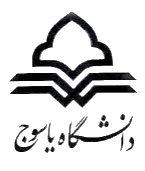 مشخصات متقاضیمشخصات متقاضیمشخصات متقاضیمشخصات متقاضیمشخصات متقاضیمشخصات متقاضیمشخصات متقاضیمشخصات متقاضیمشخصات متقاضیمشخصات متقاضیمشخصات متقاضینام شرکت/سازمان/دانشگاه:نام شرکت/سازمان/دانشگاه:نام شرکت/سازمان/دانشگاه:نام شرکت/سازمان/دانشگاه:نام شرکت/سازمان/دانشگاه:نام و نام‌خانوادگی: نام و نام‌خانوادگی: نام و نام‌خانوادگی: نام و نام‌خانوادگی: نام و نام‌خانوادگی: نام و نام‌خانوادگی: درون دانشگاهی   درون دانشگاهی   درون دانشگاهی   درون دانشگاهی   درون دانشگاهی   درون دانشگاهی   برون دانشگاهی  برون دانشگاهی  برون دانشگاهی  واحد درخواست‌کننده:واحد درخواست‌کننده:ایمیل:شماره همراه:شماره همراه:شماره همراه:شماره همراه:شماره تلفن:شماره تلفن:شماره تلفن:کد ملی:کد ملی:کد ملی:آدرس پستی:    آدرس پستی:    آدرس پستی:    آدرس پستی:    آدرس پستی:    آدرس پستی:    مشخصات استاد راهنمای متقاضی (مخصوص درخواستهای درون دانشگاهی)مشخصات استاد راهنمای متقاضی (مخصوص درخواستهای درون دانشگاهی)مشخصات استاد راهنمای متقاضی (مخصوص درخواستهای درون دانشگاهی)مشخصات استاد راهنمای متقاضی (مخصوص درخواستهای درون دانشگاهی)مشخصات استاد راهنمای متقاضی (مخصوص درخواستهای درون دانشگاهی)مشخصات استاد راهنمای متقاضی (مخصوص درخواستهای درون دانشگاهی)مشخصات استاد راهنمای متقاضی (مخصوص درخواستهای درون دانشگاهی)مشخصات استاد راهنمای متقاضی (مخصوص درخواستهای درون دانشگاهی)مشخصات استاد راهنمای متقاضی (مخصوص درخواستهای درون دانشگاهی)مشخصات استاد راهنمای متقاضی (مخصوص درخواستهای درون دانشگاهی)مشخصات استاد راهنمای متقاضی (مخصوص درخواستهای درون دانشگاهی)ایمیل و شماره تماس استاد:ایمیل و شماره تماس استاد:ایمیل و شماره تماس استاد:ایمیل و شماره تماس استاد:ایمیل و شماره تماس استاد:ایمیل و شماره تماس استاد:ایمیل و شماره تماس استاد:نام استاد مربوطه: نام استاد مربوطه: نام استاد مربوطه: نام استاد مربوطه: مشخصات نمونه  مشخصات نمونه  مشخصات نمونه  مشخصات نمونه  مشخصات نمونه  مشخصات نمونه  مشخصات نمونه  مشخصات نمونه  مشخصات نمونه  مشخصات نمونه  مشخصات نمونه  تعداد نمونه:تعداد نمونه:تعداد نمونه:تعداد نمونه:نام نمونه:نام نمونه:نام نمونه:نام نمونه:نام نمونه:نام نمونه:نام نمونه:توضیحات مهم                                                                                                                          توضیحات مهم                                                                                                                          توضیحات مهم                                                                                                                          توضیحات مهم                                                                                                                          توضیحات مهم                                                                                                                          توضیحات مهم                                                                                                                          توضیحات مهم                                                                                                                          توضیحات مهم                                                                                                                          توضیحات مهم                                                                                                                          توضیحات مهم                                                                                                                          توضیحات مهم                                                                                                                          مراحل آماده‌سازی نمونه، با مشخص بودن برنامه ورودی به دستگاه PCR، برای اندازه‌گیری با دستگاه توسط متقاضی انجام شود.درصورتی‌که ارائه توضیحاتی را لازم میدانید، دراین قسمت ذکرکنید.مراحل آماده‌سازی نمونه، با مشخص بودن برنامه ورودی به دستگاه PCR، برای اندازه‌گیری با دستگاه توسط متقاضی انجام شود.درصورتی‌که ارائه توضیحاتی را لازم میدانید، دراین قسمت ذکرکنید.مراحل آماده‌سازی نمونه، با مشخص بودن برنامه ورودی به دستگاه PCR، برای اندازه‌گیری با دستگاه توسط متقاضی انجام شود.درصورتی‌که ارائه توضیحاتی را لازم میدانید، دراین قسمت ذکرکنید.مراحل آماده‌سازی نمونه، با مشخص بودن برنامه ورودی به دستگاه PCR، برای اندازه‌گیری با دستگاه توسط متقاضی انجام شود.درصورتی‌که ارائه توضیحاتی را لازم میدانید، دراین قسمت ذکرکنید.مراحل آماده‌سازی نمونه، با مشخص بودن برنامه ورودی به دستگاه PCR، برای اندازه‌گیری با دستگاه توسط متقاضی انجام شود.درصورتی‌که ارائه توضیحاتی را لازم میدانید، دراین قسمت ذکرکنید.مراحل آماده‌سازی نمونه، با مشخص بودن برنامه ورودی به دستگاه PCR، برای اندازه‌گیری با دستگاه توسط متقاضی انجام شود.درصورتی‌که ارائه توضیحاتی را لازم میدانید، دراین قسمت ذکرکنید.مراحل آماده‌سازی نمونه، با مشخص بودن برنامه ورودی به دستگاه PCR، برای اندازه‌گیری با دستگاه توسط متقاضی انجام شود.درصورتی‌که ارائه توضیحاتی را لازم میدانید، دراین قسمت ذکرکنید.مراحل آماده‌سازی نمونه، با مشخص بودن برنامه ورودی به دستگاه PCR، برای اندازه‌گیری با دستگاه توسط متقاضی انجام شود.درصورتی‌که ارائه توضیحاتی را لازم میدانید، دراین قسمت ذکرکنید.مراحل آماده‌سازی نمونه، با مشخص بودن برنامه ورودی به دستگاه PCR، برای اندازه‌گیری با دستگاه توسط متقاضی انجام شود.درصورتی‌که ارائه توضیحاتی را لازم میدانید، دراین قسمت ذکرکنید.مراحل آماده‌سازی نمونه، با مشخص بودن برنامه ورودی به دستگاه PCR، برای اندازه‌گیری با دستگاه توسط متقاضی انجام شود.درصورتی‌که ارائه توضیحاتی را لازم میدانید، دراین قسمت ذکرکنید.مراحل آماده‌سازی نمونه، با مشخص بودن برنامه ورودی به دستگاه PCR، برای اندازه‌گیری با دستگاه توسط متقاضی انجام شود.درصورتی‌که ارائه توضیحاتی را لازم میدانید، دراین قسمت ذکرکنید.طرح های تخفیف مورد تقاضا در شبکه آزمایشگاهی فناوری های راهبردی (حداکثر دو طرح مورد قبول است)طرح های تخفیف مورد تقاضا در شبکه آزمایشگاهی فناوری های راهبردی (حداکثر دو طرح مورد قبول است)طرح های تخفیف مورد تقاضا در شبکه آزمایشگاهی فناوری های راهبردی (حداکثر دو طرح مورد قبول است)طرح های تخفیف مورد تقاضا در شبکه آزمایشگاهی فناوری های راهبردی (حداکثر دو طرح مورد قبول است)طرح های تخفیف مورد تقاضا در شبکه آزمایشگاهی فناوری های راهبردی (حداکثر دو طرح مورد قبول است)طرح های تخفیف مورد تقاضا در شبکه آزمایشگاهی فناوری های راهبردی (حداکثر دو طرح مورد قبول است)طرح های تخفیف مورد تقاضا در شبکه آزمایشگاهی فناوری های راهبردی (حداکثر دو طرح مورد قبول است)طرح های تخفیف مورد تقاضا در شبکه آزمایشگاهی فناوری های راهبردی (حداکثر دو طرح مورد قبول است)طرح های تخفیف مورد تقاضا در شبکه آزمایشگاهی فناوری های راهبردی (حداکثر دو طرح مورد قبول است)طرح های تخفیف مورد تقاضا در شبکه آزمایشگاهی فناوری های راهبردی (حداکثر دو طرح مورد قبول است)طرح های تخفیف مورد تقاضا در شبکه آزمایشگاهی فناوری های راهبردی (حداکثر دو طرح مورد قبول است) بنیاد نخبگان (طرح شهید احمدی روشن) بنیاد نخبگان (طرح شهید احمدی روشن) بنیاد نخبگان (طرح شهید احمدی روشن) بنیاد نخبگان (مشمولان) بنیاد نخبگان (مشمولان) بنیاد نخبگان (مشمولان) هیات علمی هیات علمی دانشجویان دانشجویان اعضای جدیدواریز وجه به حساب تمرکز وجوه درآمد اختصاصی دانشگاه یاسوج نزد بانک مرکزی به یکی از روش های زیر صورت می گیرد.*از طریق دستگاه کارت خوان مستقر در آزمایشگاه مرکزیاز طریق اینترنت بانک، تلفن بانک و یا مراجعه به بانک ها به حساب شماره 4001097503026376 و شناسه واریز 354097570123200000103001000000از طریق حواله اینترنتی به شماره شبا IR110100004001097503026376 و شناسه واریز 354097570123200000103001000000*لطفا قبل از واریز وجه با کارشناس مربوطه تماس حاصل فرمایید و از امکان ارائه خدمت مطمئن شوید. *لطفا نمونهها را به همراه این فرم و فیش واریزی به کارشناس آزمایشگاه مرکزی تحویل دهید. واریز وجه به حساب تمرکز وجوه درآمد اختصاصی دانشگاه یاسوج نزد بانک مرکزی به یکی از روش های زیر صورت می گیرد.*از طریق دستگاه کارت خوان مستقر در آزمایشگاه مرکزیاز طریق اینترنت بانک، تلفن بانک و یا مراجعه به بانک ها به حساب شماره 4001097503026376 و شناسه واریز 354097570123200000103001000000از طریق حواله اینترنتی به شماره شبا IR110100004001097503026376 و شناسه واریز 354097570123200000103001000000*لطفا قبل از واریز وجه با کارشناس مربوطه تماس حاصل فرمایید و از امکان ارائه خدمت مطمئن شوید. *لطفا نمونهها را به همراه این فرم و فیش واریزی به کارشناس آزمایشگاه مرکزی تحویل دهید. واریز وجه به حساب تمرکز وجوه درآمد اختصاصی دانشگاه یاسوج نزد بانک مرکزی به یکی از روش های زیر صورت می گیرد.*از طریق دستگاه کارت خوان مستقر در آزمایشگاه مرکزیاز طریق اینترنت بانک، تلفن بانک و یا مراجعه به بانک ها به حساب شماره 4001097503026376 و شناسه واریز 354097570123200000103001000000از طریق حواله اینترنتی به شماره شبا IR110100004001097503026376 و شناسه واریز 354097570123200000103001000000*لطفا قبل از واریز وجه با کارشناس مربوطه تماس حاصل فرمایید و از امکان ارائه خدمت مطمئن شوید. *لطفا نمونهها را به همراه این فرم و فیش واریزی به کارشناس آزمایشگاه مرکزی تحویل دهید. واریز وجه به حساب تمرکز وجوه درآمد اختصاصی دانشگاه یاسوج نزد بانک مرکزی به یکی از روش های زیر صورت می گیرد.*از طریق دستگاه کارت خوان مستقر در آزمایشگاه مرکزیاز طریق اینترنت بانک، تلفن بانک و یا مراجعه به بانک ها به حساب شماره 4001097503026376 و شناسه واریز 354097570123200000103001000000از طریق حواله اینترنتی به شماره شبا IR110100004001097503026376 و شناسه واریز 354097570123200000103001000000*لطفا قبل از واریز وجه با کارشناس مربوطه تماس حاصل فرمایید و از امکان ارائه خدمت مطمئن شوید. *لطفا نمونهها را به همراه این فرم و فیش واریزی به کارشناس آزمایشگاه مرکزی تحویل دهید. واریز وجه به حساب تمرکز وجوه درآمد اختصاصی دانشگاه یاسوج نزد بانک مرکزی به یکی از روش های زیر صورت می گیرد.*از طریق دستگاه کارت خوان مستقر در آزمایشگاه مرکزیاز طریق اینترنت بانک، تلفن بانک و یا مراجعه به بانک ها به حساب شماره 4001097503026376 و شناسه واریز 354097570123200000103001000000از طریق حواله اینترنتی به شماره شبا IR110100004001097503026376 و شناسه واریز 354097570123200000103001000000*لطفا قبل از واریز وجه با کارشناس مربوطه تماس حاصل فرمایید و از امکان ارائه خدمت مطمئن شوید. *لطفا نمونهها را به همراه این فرم و فیش واریزی به کارشناس آزمایشگاه مرکزی تحویل دهید. واریز وجه به حساب تمرکز وجوه درآمد اختصاصی دانشگاه یاسوج نزد بانک مرکزی به یکی از روش های زیر صورت می گیرد.*از طریق دستگاه کارت خوان مستقر در آزمایشگاه مرکزیاز طریق اینترنت بانک، تلفن بانک و یا مراجعه به بانک ها به حساب شماره 4001097503026376 و شناسه واریز 354097570123200000103001000000از طریق حواله اینترنتی به شماره شبا IR110100004001097503026376 و شناسه واریز 354097570123200000103001000000*لطفا قبل از واریز وجه با کارشناس مربوطه تماس حاصل فرمایید و از امکان ارائه خدمت مطمئن شوید. *لطفا نمونهها را به همراه این فرم و فیش واریزی به کارشناس آزمایشگاه مرکزی تحویل دهید. واریز وجه به حساب تمرکز وجوه درآمد اختصاصی دانشگاه یاسوج نزد بانک مرکزی به یکی از روش های زیر صورت می گیرد.*از طریق دستگاه کارت خوان مستقر در آزمایشگاه مرکزیاز طریق اینترنت بانک، تلفن بانک و یا مراجعه به بانک ها به حساب شماره 4001097503026376 و شناسه واریز 354097570123200000103001000000از طریق حواله اینترنتی به شماره شبا IR110100004001097503026376 و شناسه واریز 354097570123200000103001000000*لطفا قبل از واریز وجه با کارشناس مربوطه تماس حاصل فرمایید و از امکان ارائه خدمت مطمئن شوید. *لطفا نمونهها را به همراه این فرم و فیش واریزی به کارشناس آزمایشگاه مرکزی تحویل دهید. واریز وجه به حساب تمرکز وجوه درآمد اختصاصی دانشگاه یاسوج نزد بانک مرکزی به یکی از روش های زیر صورت می گیرد.*از طریق دستگاه کارت خوان مستقر در آزمایشگاه مرکزیاز طریق اینترنت بانک، تلفن بانک و یا مراجعه به بانک ها به حساب شماره 4001097503026376 و شناسه واریز 354097570123200000103001000000از طریق حواله اینترنتی به شماره شبا IR110100004001097503026376 و شناسه واریز 354097570123200000103001000000*لطفا قبل از واریز وجه با کارشناس مربوطه تماس حاصل فرمایید و از امکان ارائه خدمت مطمئن شوید. *لطفا نمونهها را به همراه این فرم و فیش واریزی به کارشناس آزمایشگاه مرکزی تحویل دهید. واریز وجه به حساب تمرکز وجوه درآمد اختصاصی دانشگاه یاسوج نزد بانک مرکزی به یکی از روش های زیر صورت می گیرد.*از طریق دستگاه کارت خوان مستقر در آزمایشگاه مرکزیاز طریق اینترنت بانک، تلفن بانک و یا مراجعه به بانک ها به حساب شماره 4001097503026376 و شناسه واریز 354097570123200000103001000000از طریق حواله اینترنتی به شماره شبا IR110100004001097503026376 و شناسه واریز 354097570123200000103001000000*لطفا قبل از واریز وجه با کارشناس مربوطه تماس حاصل فرمایید و از امکان ارائه خدمت مطمئن شوید. *لطفا نمونهها را به همراه این فرم و فیش واریزی به کارشناس آزمایشگاه مرکزی تحویل دهید. واریز وجه به حساب تمرکز وجوه درآمد اختصاصی دانشگاه یاسوج نزد بانک مرکزی به یکی از روش های زیر صورت می گیرد.*از طریق دستگاه کارت خوان مستقر در آزمایشگاه مرکزیاز طریق اینترنت بانک، تلفن بانک و یا مراجعه به بانک ها به حساب شماره 4001097503026376 و شناسه واریز 354097570123200000103001000000از طریق حواله اینترنتی به شماره شبا IR110100004001097503026376 و شناسه واریز 354097570123200000103001000000*لطفا قبل از واریز وجه با کارشناس مربوطه تماس حاصل فرمایید و از امکان ارائه خدمت مطمئن شوید. *لطفا نمونهها را به همراه این فرم و فیش واریزی به کارشناس آزمایشگاه مرکزی تحویل دهید. واریز وجه به حساب تمرکز وجوه درآمد اختصاصی دانشگاه یاسوج نزد بانک مرکزی به یکی از روش های زیر صورت می گیرد.*از طریق دستگاه کارت خوان مستقر در آزمایشگاه مرکزیاز طریق اینترنت بانک، تلفن بانک و یا مراجعه به بانک ها به حساب شماره 4001097503026376 و شناسه واریز 354097570123200000103001000000از طریق حواله اینترنتی به شماره شبا IR110100004001097503026376 و شناسه واریز 354097570123200000103001000000*لطفا قبل از واریز وجه با کارشناس مربوطه تماس حاصل فرمایید و از امکان ارائه خدمت مطمئن شوید. *لطفا نمونهها را به همراه این فرم و فیش واریزی به کارشناس آزمایشگاه مرکزی تحویل دهید. توضیحاتپست نمونههاتفسیرانجام آنالیزنوع خدمتتوضیحاتتعداد خدمتتوضیحاتهزینه هر خدمت (ریال)توضیحاتمجموع کل (ریال)توضیحاتتخفیف دانشگاه (ریال)توضیحاتسایر تخفیف ها (ریال)توضیحاتمبلغ کل واریزی (ریال)مهر و امضاء کارشناس حسابداری حوزه پژوهشی دانشگاه                                    مهر و امضاء آزمایشگاه مرکزیمهر و امضاء کارشناس حسابداری حوزه پژوهشی دانشگاه                                    مهر و امضاء آزمایشگاه مرکزیمهر و امضاء کارشناس حسابداری حوزه پژوهشی دانشگاه                                    مهر و امضاء آزمایشگاه مرکزیمهر و امضاء کارشناس حسابداری حوزه پژوهشی دانشگاه                                    مهر و امضاء آزمایشگاه مرکزیمهر و امضاء کارشناس حسابداری حوزه پژوهشی دانشگاه                                    مهر و امضاء آزمایشگاه مرکزیE-mail: lab@yu.ac.irWeb: www. http://az.yu.ac.ir/یاسوج، میدان معلم، خیابان دانشجو، دانشگاه یاسوج، آزمایشگاه مرکزیکد پستی: 7591874934شناسه ملی: 14003404182کد اقتصادی: 411414663481